DECLARACION JURADA SOBRE NEPOTISMO Señores Superintendencia del Mercado de Valores:Por  la  presente,  yo  …………………………………………...……………………………….……….………..……Identificado (a)  con  Documento Nacional de Identidad  D.N.I.  N°…….………….……………………… con domicilio en…………………………………………………………………………………………….. en el distrito de …………………………….…………. postulante al Concurso Público de Méritos / Puesto de Confianza …………………………...……….……………………………., al amparo del Principio de Veracidad establecido en el artículo IV, numeral 1.7 del Título Preliminar de la Ley N° 27444 – Ley del Procedimiento Administrativo General, y de lo dispuesto en el artículo 42° y 242° de la referida norma, declaro bajo juramento lo siguiente:Que, habiendo tomado conocimiento del listado de trabajadores con que cuenta la SMV a la fecha, declaro que SI            NO             tengo vínculo matrimonial, familiar hasta el cuarto grado de consanguinidad y/o  hasta el segundo  grado  de  afinidad  con servidores que se encuentren laborando en esta Superintendencia. En caso de responder afirmativamente, señalar a continuación los vínculos que mantiene:Manifiesto que lo mencionado responde a la verdad de los hechos y tengo conocimiento que si lo declarado es falso, estoy sujeto a las responsabilidades administrativas, civiles y penales de Ley.__________________________Firma del postulante(*) La Lista de los trabajadores de la SMV se encuentra disponible en el Portal Institucional así como en el Portal de Transparencia del Estado.En caso, de ser seleccionado para ingresar a la SMV deberá presentar una copia de la partida de nacimiento y la partida de matrimonio, de ser el caso.GRADO DE PARENTESCO POR LINEAS DE CONSANGUINIDAD Y AFINIDADLeyenda:         Consanguinidad	Afinidad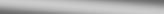 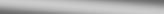 DECLARACIÓN JURADA DE NO TENER INHABILITACIÓN VIGENTE SEGÚN RNSCCPor la presente, yo ………………………………...…………….............................................. , identificado(a) con DNI Nº....................................................., declaro bajo juramento no tener inhabilitación o suspensión  vigente administrativa o judicial, inscrita o no, en el REGISTRO NACIONAL DE SANCIONES CONTRA SERVIDORES CIVILES (RNSCC) (*)__________________________Firma del postulante(*)  El Registro Nacional de Sanciones contra Servidores Civiles – RNSCC*, en adelante el Registro, es una plataforma electrónica en la que se inscribe la información de las sanciones administrativas disciplinarias y funcionales impuestas contra los servidores civiles y ex servidores civiles, así como las sanciones penales que inhabilitan para el ejercicio de la función pública, el cual se publicita a través del Módulo de Consulta Ciudadana. Se encuentra regulado por el Decreto Legislativo N° 1295.DECLARACIÓN JURADA DE NO TENER DEUDAS POR CONCEPTO DE ALIMENTOSPor la presente, yo ………………………………………………........................................... , identificado(a) con DNI Nº ............................................., declaro bajo juramento no tener deudas por concepto de alimentos, ya sea por obligaciones alimentarias. establecidas  en sentencias o ejecutorias, o acuerdo conciliatorio con calidad de cosa juzgada, así como tampoco mantener adeudos por pensiones alimentarias devengadas sobre alimentos, que ameriten la inscripción del suscrito en el Registro de Deudores Alimentarios creado por Ley N° 28970.__________________________Firma del postulanteDECLARACIÓN JURADA DE NO REGISTRAR ANTECEDENTES PENALES, JUDICIALES Y POLICIALESPor la presente, yo ……………………………….…….……..…................................................ , identificado(a) con DNI Nº ……......................., declaro bajo juramento, no registrar antecedentes penales, a efecto de postular a  una vacante  según  lo  dispuesto  por  la Ley  Nº 29607, publicada el 26 de octubre de 2010 en el Diario Oficial “El Peruano”.Asimismo, declaro no registrar antecedentes judiciales y policiales.Autorizo a su Entidad a efectuar la comprobación de la veracidad de la presente declaración jurada solicitando tales antecedentes al Registro Nacional de Condenas del Poder Judicial.Por lo que suscribo la presente en honor a la verdad.Lugar y fecha,................................................................................__________________________Firma del postulanteV.  	DECLARACION JURADA DE NO ENCONTRARSE INSCRITO EN EL REGISTRO DE DEUDORES DE REPARACIONES CIVILES (REDERECI)Por la presente, yo......................................................................................................, identificado (a) con DNI N° .............................., con domicilio en .........................................................................................................., declaro no encontrarme inscrito en Registro de Deudores de Reparaciones Civiles (REDERECI), y, por lo tanto, de no contar con ninguno de los impedimentos establecidos en el artículo 5 de la Ley N° 303531 (Ley que crea el Registro de Deudores de Reparaciones Civiles - REDERECI) para acceder al ejercicio de la función pública y contratar con el Estado.En caso de resultar falsa la información que proporciono, me sujeto a los alcances de lo establecido en el artículo 411 del Código Penal, concordante con el artículo 33 del Texto Único Ordenado de la Ley N° 27444, Ley del Procedimiento Administrativo General, aprobado por el Decreto Supremo N° 006-2017-JUS.En mérito a lo expresado, firmo el presente documento.En...................., a los...... días del mes de......................de 20.....__________________________Firma del postulante1 “Artículo 5. Impedimento para acceder al ejercicio de la función pública y contratar con el EstadoLas personas inscritas en el REDERECI están impedidas de ejercer función, cargo, empleo, contrato o comisión de cargo público, así como postular y acceder a cargos públicos que procedan de elección popular.Estos impedimentos subsisten hasta la cancelación íntegra de la reparación civil dispuesta.Lo dispuesto en el párrafo anterior es inaplicable a las personas condenadas por delitos perseguibles mediante el ejercicio privado de la acción penal”.VI.  	DECLARACIÓN JURADA DE IMPEDIMENTOS:Por la presente, yo.................................................................................................., identificado (a) con DNI N° .............................., con domicilio en .........................................................................................................., declaro bajo juramento:No tener condena por delito doloso, con sentencia firme.No tener condena por terrorismo, apología del delito de terrorismo y otros delitos (RENADESPPLE).No percibir simultáneamente remuneración, pensión u honorarios por concepto de locación de servicios, asesorías o consultorías, o cualquier otra doble percepción o ingresos del Estado, salvo por el ejercicio de la función  docente  efectiva  y  la  percepción  de  dietas  por  participación  en  uno (1) de los directorios de entidades o empresas estatales o en tribunales administrativos o en otros órganos colegiados.Que no cuento con inhabilitación administrativa o judicial para el ejercicio de la profesión, para contratar con el Estado o para desempeñar función pública.Que no tengo impedimento previsto por las disposiciones legales y reglamentarias pertinentes, para acceder o ejercer el servicio, función o cargo en la SMV.Que la información proporcionada en la etapa de registro de postulación, como en las etapas de selección y contratación, es totalmente veraz y cumplo con los requisitos establecidos en el perfil del puesto tipo al cual postulo.Que me comprometo a presentar los documentos que acrediten fehacientemente la veracidad de la información proporcionada.En mérito a lo expresado, firmo el presente documento.En...................., a los...... días del mes de......................de 20.....__________________________Firma del postulanteDNI N°......................N°Apellidos (Paterno y Materno) y Nombres completos del FamiliarDependencia en la que labora o presta servicios el Familiar  (*)    ParentescoVínculo matrimonialb) Hasta el cuarto grado de consanguinidadc)	Hasta el segundo grado de afinidad1°GradoPADRESHIJO (A)SUEGRO (A)YERNO/NUERAHIJO (A) DEL CÓNYUGE(que no es hijo del trabajador)2°GradoNIETO (A)HERMANO (A)ABUELO (A)CUÑADO (A)NIETO (A) DEL HIJO DEL CÓNYUGE(que no es hijo del trabajador) ABUELO (A) DEL CÓNYUGE3°GradoBISNIETO(A) BISABUELO (A)TIO (A)SOBRINO(A)4°GradoTATARANIETO (A) TATARABUELO (A)PRIMO (A) HERMANO (A)TIO (A) ABUELO (A) SOBRINO (A) NIETO (A)